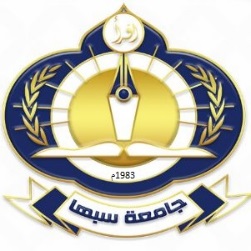 بيانات الطالب:بيانات المشرف الاول السابق:بيانات المشرف الاول البديل                                                                  يعتمد:توقيع رئيـس القســم المختص                                مدير مكتب الدراسات العليا والتدريب في الكلية..................................                                         ..........................................................نسخة الى:إدارة الدراسات العليا والتدريب في الجامعة.مكتب الدراسات العليا والتدريب في الكلية.رئيس القســــم المختص.جامعة سبها إدارة الدراسات العليا والتدريب نموذج د. ع. ( 111.01.15 )تغيير المشرف الاول على رسالة ماجستيرتغيير المشرف الاول على رسالة ماجستيرتغيير المشرف الاول على رسالة ماجستيرالاسم: الاسم: الرقم الدراسي:الرقم الدراسي:القسم:التخصص: التخصص: الفصل الدراسي:عنوان الرسالة:باللغة العربية: .......................................................................................................................................              ........................................................................................................................................................باللغة الإنجليزية: .....................................................................................................................................                .........................................................................................................................................................عنوان الرسالة:باللغة العربية: .......................................................................................................................................              ........................................................................................................................................................باللغة الإنجليزية: .....................................................................................................................................                .........................................................................................................................................................عنوان الرسالة:باللغة العربية: .......................................................................................................................................              ........................................................................................................................................................باللغة الإنجليزية: .....................................................................................................................................                .........................................................................................................................................................عنوان الرسالة:باللغة العربية: .......................................................................................................................................              ........................................................................................................................................................باللغة الإنجليزية: .....................................................................................................................................                .........................................................................................................................................................الاسم: الاسم: الدرجة العلمية: التخصص الدقيق:القسم العلمي:القسم العلمي:الكلية التابع لها:الكلية التابع لها:الكلية التابع لها:سبب الاستبدال: ................................................................................................................................................................................................................................................سبب الاستبدال: ................................................................................................................................................................................................................................................سبب الاستبدال: ................................................................................................................................................................................................................................................توقيع المشرف الاول السابق:توقيع المشرف الاول السابق:توقيع المشرف الاول السابق:الاسم:الاسم:الدرجة العلمية:التخصص الدقيق:القسم العلمي:القسم العلمي:الكلية التابع لها:الكلية التابع لها:الكلية التابع لها:لا نرى مانعا من الموافقة على قبولنا الأشـراف علـي هذه الرسالة كمشرف بديل عن المشرف السابق.لا نرى مانعا من الموافقة على قبولنا الأشـراف علـي هذه الرسالة كمشرف بديل عن المشرف السابق.لا نرى مانعا من الموافقة على قبولنا الأشـراف علـي هذه الرسالة كمشرف بديل عن المشرف السابق.توقيع المشرف الاول البديل:توقيع المشرف الاول البديل:توقيع المشرف الاول البديل: